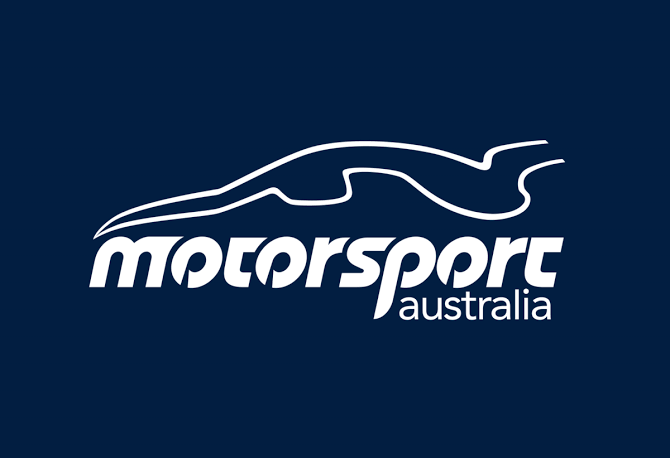 STANDARD SUPPLEMENTARY REGULATIONSCLUB MOTORKHANAPCNSW 2021 Tony McKnight Motorkhana Championship Round  Training DayAuthority: This Event is held under the FIA International Sporting Code (ISC), the Motorsport Australia National Competition Rules (NCR) the Motorsport Australia National Motorkhana Code, the NSW Motorkhana Addendum, his Event will be conducted under and in accordance with any and all of the current Motorsport Australia COVID-19 Ready to Race strategy requirements, these Supplementary Regulations, and any Further Regulations issued by the organising club. This Event will be conducted under and in accordance with Motorsport Australia OH&S, Safety 1st and Risk Management Policies, which can be found on the Motorsport Australia website at www.Motorsport.org.au.  This Event will be conducted under and in accordance with the Return to Race StrategyORGANISING CLUB:	Porsche Club NSW Inc.	PERMIT NO: TYPE OF EVENT:	Club Non-Speed eventNAME OF EVENT:	PCNSW 2021 Motorkhana Championship Round  TD DATE :			21 February 2021VENUE / LOCATION: 	Skid Pan , Sydney Motorsport ParkTYPE OF SURFACE:	Concrete, wet and dryTESTS TO BE CONDUCTED:	As per Motorkhana handbook and variations 
No. of tests:			See item 31
INVITED CLUBS (WHERE APPLICABLE):	ORGANISING COMMITTEE:   James Bullock, Aldo RaadikEVENT STAFF:		Secretary of the Event:	Aldo Raadik	COVID Checker:		James Bullock MINIMUM AGE:	The minimum age for the competition is twelve (12) years of age.CLERK OF COURSE:	Jean Cook	PHONE:	0412 189 513FURTHER OFFICIALS:	Not applicableENTRIES 
Entries will be accepted in order of receipt, and must be accompanied by the entry form and entry fee. Entries may only be submitted online using the online entry form and payment process on the club’s website: www.pcnsw.com.au under “Events”.
ENTRIES OPEN DATE:	On publication of these regulations
ENTRIES CLOSE DATE: 17 February 2021
Entries will not be accepted after this date, or on the day of the event.ENTRY FEE:	 $50.00 per half day / $95.00 day Whole day  MAXIMUM NUMBER OF COMPETITORS:	45 per round sessionMAXIMUM ENTRIES PER VEHICLE:	2 or as accepted by the Secretary of the EventSTARTING TIME:			9.00 am / 1.00pm  (or as varied by secretary of the event)DRIVER'S BRIEFING:	TIME: 	8.45 an / 12.45 pm informal (formal notes issued electronically)
VENUE:	Official’s building (near skid pan entry gate)SCRUTINY:	TIME: 	0.00 am – Self Scrutiny forms completed
VENUE:	West side of skidpan (by the access road)SCRUTINY - SPECIAL RESTRICTIONS: 
Approved helmets in accordance with Schedule D of the current Motorsport Australia Manual are to be worn in ALL specials. Fuel must be in accordance with Schedule G of the current Motorsport Australia Manual. All cars must be adequately muffled.Vehicles must comply with Schedule A and Group 4H of the Motorsport Australia Manual.Documents required to be presented will include a Motorsport Australia licence, a Club Membership Card and, if issued, a Motorsport Australia Vehicle Log Book.CLASSES:	Not Applicable for RoundTROPHIES:	Not Applicable for RoundThe Motorsport Australia permit will be displayed at the start of the event.The organisers may refuse any entry in accordance with NCR 83 Entries will be accepted in order of receipt, subject to Item 11 and 12.Entries for drivers under 18 years of age must be counter signed / consented to by a parent / guardian.Certain public, property, professional indemnity and personal accident insurance is provided by Motorsport Australia in relation to each Event. Further details can be found in the Motorsport Australia Insurance Handbook, available at www.motorsport.org.au .A Level 2NS Licence or superior is required for each driver. One Day only Level 1 Licences will be available for issue on the day for people who wish to participate for the first time.Public Risk Insurance has been effected by the organisers.The organisers may cancel, alter, abandon or postpone the event in accordance with NCR 59, Re-runs will be at the sole discretion of the Clerk of the Course.Alcohol, Drugs and Other Substances
Any holder of a Motorsport Australia ‘Competition’ or ‘Officials’ licence (or equivalent licence issued by another ASN) may be tested for the presence of drugs (or other banned substances) and subject to a penalty(is) for a breach in accordance with the Motorsport Australia Anti-Doping Policy and/or the Motorsport Australia Illicit Drugs in Sport (Safety Testing) Policy as published on the Motorsport Australia website. Consumption of alcohol in any Paddock Area, Garages or any section of the competition venue/course under the control of the Officials is forbidden until all competition is concluded each day. Accordingly, any holder of a Motorsport Australia ‘Competition’ or ‘Officials’ licence (or equivalent licence issued by another ASN) may also be tested for the presence of alcohol by a Motorsport Australia Accredited Testing Official (CATO) in accordance with the Motorsport Australia Standard Operating Procedure for Breath Alcohol Testing.Passengers in Cars
Passengers will be permitted in line with the Return to Motorsport guidelines and the conditions of The Motorsport Australia  permit applicable to each event in line with Covid – 19 policies and restrictions. At the discretion of the Clerk of the Course, passengers may be permitted to ride in cars with drivers nominated by the Clerk of the Course. This Event will include a Motor Sport Passenger Ride Activity (MSPRA) which shall be run under and in accordance with the Motorsport Australia MSPRA Policy. Passenger must be from the same household. Passengers must be from the same household.Spectators at the Event								Spectators will be permitted in line with the Return to Motorsport guidelines and the conditions of The Motorsport Australia permit applicable to each event in line with Covid – 19 policies and restrictions. Specific advice will be given around each event permit.Special requirementsTraining day (if applicable)When titled a training day, the day is run as a Training/Tuition programme for members to learn or improve their skills in MotorkhanaA training day is split into morning and afternoon sessions with participants able to enter either session or both.Night Motorkhana (if applicable)When titled a Night Motorkhana, the day is run as a Training/Tuition programme for members to learn or improve their skills in Motorkhana, partially under lights / minimal lighting. Members will at their responsibility present vehicles that will be required, at a minimum, to run with lighting compliant with road registration requirements for a road registered vehicle.GeneralDriver briefing will be emailed prior to the event with a return acknowledgement of the contents to be returned prior to commencement of the eventThere will be a minimum 2 test layouts in each session with runs for each layout. Timing is optional for a training day.  Diagrams of the tests will be given out at Registration and published onlineCourse markers will consist of brightly coloured cones or witches hatsAt the Clerk of the Course’s discretion, non-competitive tests may be run before and/or after the competition.Drivers and spectators must keep well clear of the competition area at all times.  Specifically, drivers must not pull forward into the start garage until called by the start marshal.The starting signal will be a hand signal given by the timekeeper. Timing begins when the car leaves the start garage.Specific venue information – Sydney Motor Sport ParkEntry to Sydney Motor Sport ParkBy entering this Event you agree to comply with the COVID-19 restrictions imposed by the ARDC.The competition must conclude by 10.30 pm respectively for each roundAll event Staff, competitors and spectators must leave the venue as soon as practical and avoid other events at the premises.Precinct Restrictions - Arrival and Departure Screening at Gate AFor all track activities on site, attendees will be screened at Gate A upon arrival. The screening process is to ensure no one with any symptom or prior indicated exposure or identified risk factor(s) are allowed on site. Screening will be conducted initially by our rostered gate staff, and overseen by our medical provider, Ambulance Services Australia (ASA).IMPORTANT: What happens if our medical provider ASA, screens a person upon entry who they identify as being “at risk”That person will be denied entry and turned away. The ARDC have authorised ASA to have the final decision as to who is or isn’t allowed on site during COVID restricted entry.We will communicate immediately to the person or provider to whom they were attending to the fact that a person or persons have been denied entry. The person or provider can then make arrangements with any denied person.To avoid any unnecessary confrontation or confusion at the main gate by ASA or other authorised staff we ask that all hirers/providers fully inform their clients of this protocol.Recording detailsThe ARDC will also be recording contact details of all arriving on site if unavailable via the client. If available, we will use this list to qualify those allowed on site.Contact details recorded by the ARDC may include names, numbers and email addresses.End of activityClients should depart the venue / activity as soon as possible. Activities should not encourage participants to linger.General Infrastructure SanitizerARDC has positioned hand sanitizer in identified paddock areas and in known high use spaces or walkways. Units are provided in the following locations;ARDC Administration OfficeARDC Garage CaféPaddock Café (North Paddock)Amaroo Suite (South Paddock)Amaroo South Circuit CaféAmaroo South Circuit Race ControlSuite 4, 10Hinxman RoomMain Race ControlGate ASkid PanGreen shed officeCleaningEvent pre and post cleaning of all surfaces is organized via our COVID-19 accredited cleaning provider COGS. Cleaners will be rostered and on-site for all activities.Where clients choose to make use of more than 1 of the identified paddock areas, additional cleaners may be required to ensure surfaces are kept clean.The ARDC reserves the right to indicate the required number of staff as appropriate for any activity, and to pass on any additional costs to the provider/hirer.Room signs and examples of distancingThe ARDC have installed signs in each confined area, indicating the maximum number allowed (see prior table above) at any given time. These signs must remain visible at all times and must not be removed.Examples of 2m spacing’s have also been marked on the ground and similarly must not be removed or where possible covered.EquipmentCare should be taken around any equipment used for your event, and you should work to remove the need to share any equipment with your staff or participants.If equipment needs to be shared, it will need to be cleaned prior to each individual handing it onward. Steering wheels, seatbelts, radios, extinguishers, flags, switches at flag points, etc, will all need to be cleaned.We also require you to refrain from renting clothing, closed helmets, or any other equipment that participants would otherwise share during the day. We will consider exceptions on a case by case basis only after being comfortable with your intended procedure.	ResponsibilityFrom the 23 March 2020, on the spot fines are in place across NSW for anyone found to be breaking self-isolation and the social distancing rules ($1000 for individuals and $5000 for business). Given the profile of our facility it is very likely that a random inspection will take place. We want your event or activity to be successful, so we will work with you to ensure as best we can that it meets the current guidelines. But a reminder that you are responsible for your planned activities and SMSP will not accept any responsibility for any imposed fines.Please consider this is also our most recent summary or what has been announced, and as the situation is changing quickly it is also your responsibility to keep abreast of all changes.